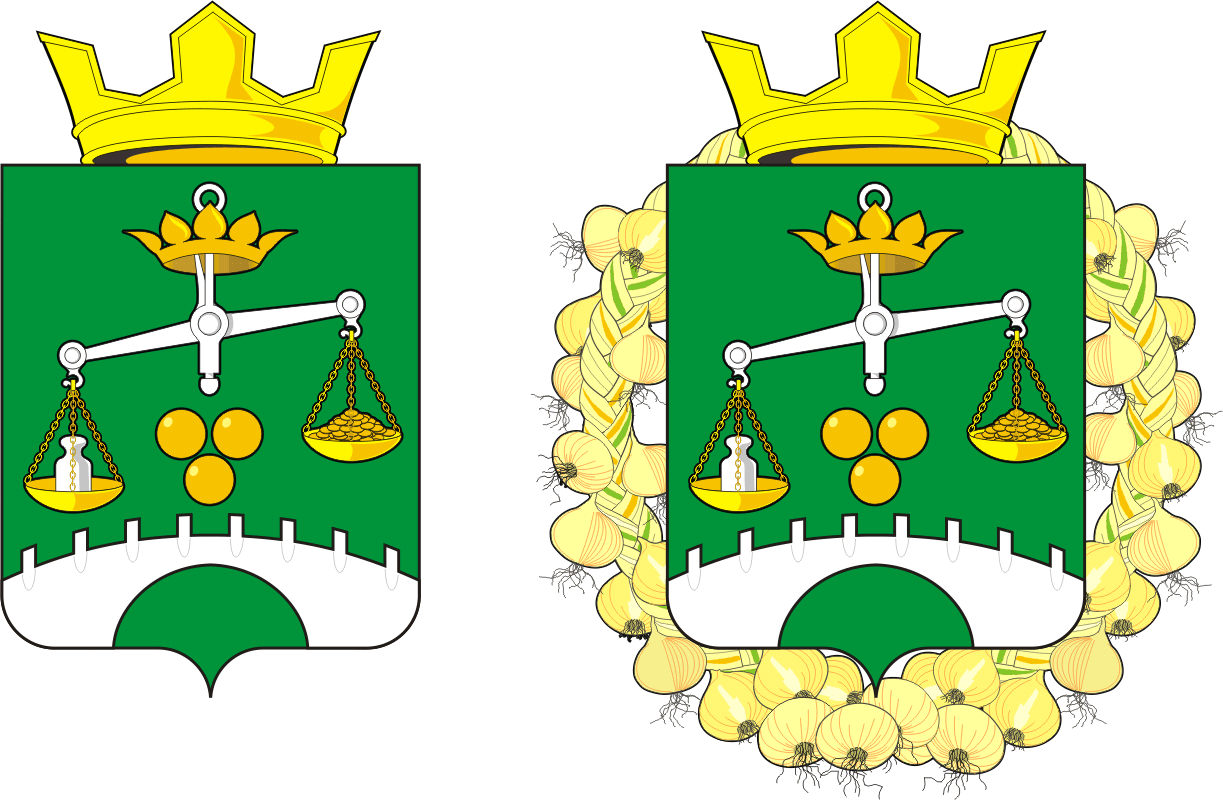 АДМИНИСТРАЦИЯ ПЕТРОВСКОГО СЕЛЬСОВЕТА САРАКТАШСКОГО РАЙОНА ОРЕНБУРГСКОЙ ОБЛАСТИП О С Т А Н О В Л Е Н И Е_________________________________________________________________________________________________________             17.11.2021                           с. Петровское	                       	№ 71-пОб обеспечении пожарной безопасности населения в осенне-зимний период 2021-2022 годов на территории муниципального образования Петровский сельсовет Саракташского района Оренбургской областиВ целях недопущения пожаров на территории МО  Петровский сельсовет, во исполнения постановления администрации Саракташского района от 29.10.2021 № 805-п «О мерах по обеспечению пожарной безопасности в осеннее-зимний период 2021/2022 г.г.»:Активизировать работу по информированию населения о требованиях пожарной безопасности, при этом активно использовать доступные СМИ, интернет- ресурсы (сайты муниципальных образований, страницы в социальных сетях), групповые чаты в приложениях-мессенджерах (Viber, WhatsApp и др.), размещать информацию в местах массового скопления людей - магазинах, рынках, домах культуры и т.д.Привлекать к профилактической работе общественные формирования.При наличии технической возможности организовать трансляцию профилактической информации через громкоговорители в местах массового пребывания людей. При проведении профилактической работы добиваться стопроцентного охвата местного населения.Особое внимание уделить местам проживания многодетных семей, неполных малообеспеченных семей, семей инвалидов, ветеранов, одиноких престарелых граждан и социально неблагополучных граждан.Активизировать работу в рамках межведомственной акции «Сохрани жизнь себе и своему ребенку», рассмотреть вопрос об оказании адресной помощи по приведению жилых помещений в пожаробезопасное состояние - ремонт электропроводки, отопительных устройств и т.д. Проводить разъяснительную работу по установке автономных дымовых пожарных извещателей.В случае выявления грубых нарушений требований пожарной безопасности в местах проживания детей незамедлительно информировать ОНД и ПР по Саракташскому и Беляевскому районам, органы опеки и попечительства.В случае повышения пожарной опасности, в том числе выразившейся в увеличении количества пожаров или гибели на них людей на территории муниципального образования рассмотреть вопрос об установлении особого противопожарного режима. О введении особого противопожарного режима информировать ОНД и ПР по Саракташскому и Беляевскому районам.Обратить особое внимание на необходимость надлежащего содержания источников наружного противопожарного водоснабжения (гидратов, водоемов) - своевременную очистку их от снега и льда, обеспечение к ним беспрепятственного доступа пожарных подразделений.О принятых мерах прошу проинформировать ОНД и ПР по Саракташскому и Беляевскому районам в сроки, установленные законодательством РФ.Настоящее постановление вступает в силу со дня его обнародования и подлежит размещению на официальном сайте Петровского сельсовета Саракташского района Оренбургской области. Контроль за исполнением настоящего постановления оставляю за собой.Глава  сельсовета                                                       Барсуков А.А.Разослано: прокурору района, в дело, на сайт.